Publicado en Madrid.- EKMB el 12/08/2020 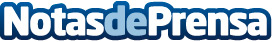 Los aspectos legales del outsourcing según Hasten GroupCumplimiento normativo; seguridad, continuidad y migración; propiedad intelectual e industrial; acuerdos de monitorización de servicios y auditorias.Un contrato de externalización debe de recoger un acuerdo de confidencialidad entre la parte contratante y contratada que garantice la seguridad de la información.Informa EKMBDatos de contacto:En Ke Medio Broadcasting912792470Nota de prensa publicada en: https://www.notasdeprensa.es/los-aspectos-legales-del-outsourcing-segun Categorias: Nacional Derecho Franquicias Finanzas Emprendedores Logística Recursos humanos Consumo http://www.notasdeprensa.es